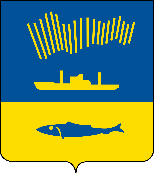 АДМИНИСТРАЦИЯ ГОРОДА МУРМАНСКАП О С Т А Н О В Л Е Н И Е                                                                                                                            № В соответствии с Федеральными законами от 06.10.2003 № 131-ФЗ            «Об общих принципах организации местного самоуправления в Российской Федерации», от 27.07.2010 № 210-ФЗ «Об организации предоставления государственных и муниципальных услуг», Правилами формирования списка детей-сирот и детей, оставшихся без попечения родителей, лиц из числа детей-сирот и детей, оставшихся без попечения родителей, лиц, которые относились к категории детей-сирот и детей, оставшихся без попечения родителей, лиц из числа детей-сирот и детей, оставшихся без попечения родителей, и достигли возраста 23 лет, которые подлежат обеспечению жилыми помещениями, исключения детей-сирот и детей, оставшихся без попечения родителей, лиц из числа детей-сирот и детей, оставшихся без попечения родителей, из указанного списка в субъекте Российской Федерации по прежнему месту жительства и включения их в список в субъекте Российской Федерации по новому месту жительства, утвержденными постановлением Правительства Российской Федерации от 04.04.2019 № 397, Правилами обеспечения жилыми помещениями детей-сирот и детей, оставшихся без попечения родителей, лиц из числа детей-сирот и детей, оставшихся без попечения родителей, утвержденными постановлением Правительства Мурманской области                    от 17.02.2005 № 46-ПП, п о с т а н о в л я ю: 1. Внести в приложение к постановлению администрации города Мурманска от 12.01.2016 № 8 «Об утверждении административного регламента предоставления государственной услуги «Предоставление жилых помещений детям-сиротам и детям, оставшимся без попечения родителей, лицам из числа детей-сирот и детей, оставшихся без попечения родителей» (в ред. постановлений от 14.02.2018 № 390, от 01.04.2019 № 1190) (далее – Регламент) следующие изменения:1.1. Подраздел 1.3 раздела 1 Регламента изложить в новой редакции:«1.3. Требования к порядку информирования о порядкепредоставления государственной услуги1.3.1. Сведения о месте нахождения, графике работы, справочных телефонах и адресах официальных сайтов, а также электронной почты и (или) формы обратной связи в сети Интернет администрации города Мурманска, предоставляющей государственную услугу, ее структурного подразделения, размещаются:- на официальном сайте администрации города Мурманска (далее – Администрация) в сети Интернет: http://www.citymurmansk.ru;- на официальном сайте структурного подразделения Администрации – комитета имущественных отношений города Мурманска (далее – Комитет) в сети Интернет: kio@citymurmansk.ru; - в федеральной государственной информационной системе «Федеральный реестр государственных и муниципальных услуг (функций)» (далее – федеральный реестр): http://www.gosuslugi.ru;- на Едином портале государственных и муниципальных услуг (функций) (далее - Единый портал): http://www.gosuslugi.ru.1.3.2. Информирование о порядке предоставления государственной услуги осуществляется с использованием:- средств телефонной связи;- средств почтовой связи;- электронной почты;- сети Интернет, в том числе официального сайта Администрации, Комитета, Единого портала;- печатных информационных материалов (брошюр, буклетов и т.д.);- информационных стендов (информационных терминалов);- программно-аппаратных комплексов (при наличии). 1.3.3. Информирование о порядке предоставления государственной услуги осуществляют муниципальные служащие Комитета, ответственные за предоставление государственной услуги. 1.3.4. В печатных информационных материалах (брошюрах, буклетах и т.д.), на информационных стендах (информационных терминалах), в программно-аппаратных комплексах, на официальных сайтах Администрации, Комитета размещается следующая информация:1) сведения о местонахождении, контактных телефонах, адресах электронной почты, официальных сайтах Администрации, Комитета;2) сведения о графике работы Администрации, Комитета;3) сведения о графике приема граждан;4) настоящий административный регламент;5) перечень нормативных правовых актов, непосредственно регулирующих предоставление государственной услуги; 6) исчерпывающий перечень оснований для приостановления или отказа в предоставлении государственной услуги;7) исчерпывающий перечень документов, необходимых для предоставления государственной услуги, требования к оформлению указанных документов, а также перечень документов, которые заявитель вправе представить по собственной инициативе;8) форма (образец) заявления;9) порядок обжалования решений, действий или бездействия должностных лиц либо муниципальных служащих Комитета, ответственных за предоставление государственной услуги.1.3.5. На Едином портале размещается следующая информация:1) способы предоставления государственной услуги;2) перечень нормативных правовых актов, непосредственно регулирующих предоставление государственной услуги;3) исчерпывающий перечень документов, необходимых для предоставления государственной услуги, требования к оформлению указанных документов, а также перечень документов, которые заявитель вправе представить по собственной инициативе;4) категория заявителей, которым предоставляется государственная услуга;5) срок предоставления государственной услуги;6) описание результата предоставления государственной услуги;7) сведения о правовых основаниях и размере платы, взимаемой с заявителя при предоставлении государственной услуги;8) исчерпывающий перечень оснований для приостановления или отказа в предоставлении государственной услуги;9) порядок обжалования решений, действий или бездействия должностных лиц либо муниципальных служащих Комитета, ответственных за предоставление государственной услуги;10) формы заявлений (уведомлений, сообщений), используемые при предоставлении государственной услуги;11) сведения о месте нахождения, графике работы, справочных телефонах и адресах официальных сайтов, а также электронной почты и (или) формы обратной связи в сети Интернет Администрации, Комитета.1.3.6. На региональном портале электронных услуг Мурманской области  (https://51gosuslugi.ru/rpeu) (далее – региональный портал) размещается следующая информация:1) способы предоставления государственной услуги;2) исчерпывающий перечень документов, необходимых для предоставления государственной услуги, требования к оформлению указанных документов, а также перечень документов, которые заявитель вправе представить по собственной инициативе;3) категория заявителей, которым предоставляется государственная услуга;4) срок предоставления государственной услуги;5) описание результата предоставления государственной услуги;6) сведения о правовых основаниях и размере платы, взимаемой с заявителя при предоставлении государственной услуги;7) исчерпывающий перечень оснований для приостановления или отказа в предоставлении государственной услуги;8) порядок обжалования решений, действий или бездействия должностных лиц либо муниципальных служащих Комитета, ответственных за предоставление государственной услуги;9) сведения о месте нахождения, графике работы, справочных телефонах и адресах официальных сайтов, а также электронной почты и (или) формы обратной связи в сети Интернет Администрации, Комитета.1.3.7. Информация, указанная в настоящем пункте административного регламента, в том числе размещаемая в сети Интернет, на Едином и региональном порталах, предоставляется заявителю бесплатно.Доступ к информации о сроках и порядке предоставления государственной услуги осуществляется без выполнения заявителем каких-либо требований, в том числе без использования программного обеспечения, установка которого на технические средства заявителя требует заключения лицензионного или иного соглашения с правообладателем программного обеспечения, предусматривающего взимание платы, регистрацию или авторизацию заявителя или предоставление им персональных данных.».1.2. В первом абзаце подраздела 2.4 раздела 2 Регламента слово «календарных» заменить словом «рабочих».1.3. В пункте 3.5.7 подраздела 3.5 раздела 3 Регламента число «25» заменить числом «18».1.4. Подпункт 2.6.1.2 пункта 2.6.1 подраздела 2.6 раздела 2 Регламента изложить в следующей редакции:«2.6.1.2. Копия паспорта гражданина Российской Федерации.».1.5. Подраздел 2.7 раздела 2 Регламента изложить в новой редакции:«2.7. Перечень оснований для отказа в приеме документов,для приостановления и (или) отказа в предоставлениигосударственной услуги2.7.1. Основаниями для отказа в приеме документов, необходимых для предоставления государственной услуги являются:- подача заявления от имени заявителя не уполномоченным на то лицом;- предоставление документов, составленных не на государственном языке Российской Федерации (при отсутствии нотариально удостоверенного перевода их на русский язык);- предоставление документов, утративших силу (срок действия документа указан в документе либо определен законодательством, а также в иных случаях, предусмотренных законодательством Российской Федерации, правовыми актами Мурманской области.2.7.2. Основаниями для отказа в предоставлении государственной услуги являются:- реализация получателем принадлежащего ему права на обеспечение жилым помещением;- непредоставление заявителем предусмотренных подразделом 2.6 настоящего административного регламента документов, которые заявитель должен предоставить самостоятельно, либо наличие в них недостоверной информации;- иные основания, предусмотренные федеральными законами и принятыми в соответствии с ними иными нормативными правовыми актами Российской Федерации, нормативными правовыми актами Мурманской области, муниципальными правовыми актами.Непредоставление (несвоевременное предоставление) органом или организацией по межведомственному запросу документов и информации не может являться основанием для отказа в предоставлении заявителю государственной услуги.2.7.3. Основания для приостановления предоставления государственной услуги отсутствуют.».1.6. Пункты 3.6.3 и 3.6.4 подраздела 3.6 раздела 3 Регламента изложить в следующей редакции:«3.6.3. После регистрации уведомления о предоставлении государственной услуги или об отказе в предоставлении государственной услуги муниципальный служащий Комитета, ответственный за делопроизводство, направляет его по почте заказным письмом.3.6.4. Срок выполнения административных действий по выдаче результата предоставления государственной услуги заявителю составляет не более трех рабочих дней.».1.7. Пункт 3.6.5 подраздела 3.6 раздела 3 Регламента исключить. 1.8. В пункте 3.7.4 подраздела 3.7 раздела 3 Регламента слово «(или)» исключить.1.9. В пункте 2.9.2 подраздела 2.9 раздела 2 Регламента слово «пункту» заменить словом «подразделу».1.10. В абзаце 1 подпункта 3.2.2.2 пункта 3.2.2 подраздела 3.2 раздела 3 Регламента слово «пункту» заменить словом «подразделу». 	1.11. В подпунктах а) и б) подпункта 3.2.2.2 пункта 3.2.2 подраздела 3.2 раздела 3 Регламента слово «пункте» заменить словом «подразделе».1.12. В подпункте 3.2.2.3 пункта 3.2.2 подраздела 3.2 раздела 3 Регламента слово «пункте» заменить словом «подразделе».1.13. В пункте 3.2.3 подраздела 3.2 раздела 3 Регламента слово «пункте» заменить словом «подразделе».1.14. В пункте 3.3.3 подраздела 3.3 раздела 3 Регламента слово «пункта» заменить словом «подраздела».1.15. В пункте 3.4.2 подраздела 3.4 раздела 3 Регламента слово «пункте» заменить словом «подразделе».1.16. В 1 и 2 абзацах пункта 3.5.2 подраздела 3.5 раздела 3 Регламента слово «пункте» заменить словом «подразделе». 3. Отделу информационно-технического обеспечения и защиты информации администрации города Мурманска (Кузьмин А.Н.) разместить настоящее постановление на официальном сайте администрации города Мурманска в сети Интернет.4. Редакции газеты «Вечерний Мурманск» (Хабаров В.А.) опубликовать настоящее постановление.5. Настоящее постановление вступает в силу со дня официального опубликования.6. Контроль за выполнением настоящего постановления возложить на заместителя главы администрации города Мурманска Синякаева Р.Р. Глава администрациигорода Мурманска                                             			    Е.В. Никора